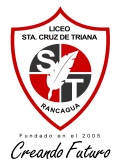 ASIGNATURA:Inglés                                                               NOMBRE DOCENTE: Erika RamirezOBJETIVO A LOGRAR CON LA GUÍA DE TRABAJO: Comprensión lectoraEncuentra el significado de estas palabras en el diccionario:2. Veradero (T) o Falso (F)a)________Spencer develops his inventions in his collegeb)________His most electrical creation is named the glovec)________He dedicates six hour a day to his inventionsd)________Spencer won’t work during his holidaye)________he requires a lot of imagination	THE LIFE OF A TEEN INVENTORSpencer Davis creates all types of inventions in his garage. He is a big  fan of do-it-yourself inventing, which requires little more than a few pieces of trash, drugstores supplies and a lot of imagination.Spencer’s passion for inventing began in eighth grade. Before that, he had done some experiments with barbeque skewers and rubber bands.  Since then, his creations have improved in design, appearance, and technology.Over the years, Spencer has designed bunkers, tree houses, robots, and caffeinated cereal.  Besides, Spencer also enjoys sillier types of inventing; he has “fixed” an old tape player to put has iPod inside and play in trough the tape.Another high-voltage creation is what Spencer calls “the glove”.  In essence, it is leather glove with a battery and disposable camera parts wrapped in electrical tape.  Although Spencer’s mother expresses some worries about his inventions she is very supportive of Spencer’s hobby.  For him, inventing is a constructive activity, and it it’s good for teens who might be involved in more destructive hobbies.  He dedicates about six hours of every weekend to work on his inventions.  Then, he blows off steam and gets new inspirations by playing video games.For the summer, Spencer has plans to build an electric boat powered entirely by solar panels.  Spencer hopes to continue inventing through college and perhaps turn his experimentation into a career.  “Inventing is an investment”, Spencer says. “Some of the invention will work and others won’t, but in the end you will be satisfied. I’ll definitely be making stuff forever”.CréateSkewerRequireBarbaqueFewRubberTrashAppearanceDrugstoreSillySupply insideLeatherSupportiveGloveBlowDisposable SteamWrap PerhapsInvestment career